MAKALE BAŞLIĞIAd SOYAD1,*, Ad SOYAD2, Ad SOYAD31 Bölüm, Fakülte, Üniversite, Şehir, Ülke2 Bölüm, Fakülte, Üniversite, Şehir, Ülke3 Bölüm, Fakülte, Üniversite, Şehir, ÜlkeÖZETÖzet, makalenin ana amacını, yöntemlerini ve sonuçlarını içerecek şekilde yazılmalı ve ilk sayfada yer almalıdır. Özet 300 kelimeyi geçmemelidir.Anahtar Kelimeler: Anahtar Kelime1, Anahtar Kelime2, Anahtar Kelime3, Anahtar Kelime4 …Lütfen indeksleme amacıyla kullanılabilecek 4 ila 6 anahtar kelime ekleyiniz.1. GİRİŞYazılar, Times New Roman yazı tipinde (11 punto) tek satır aralıklı ve sayfanın her yanından 2,5 cm boşluk bırakılarak tek sütun olarak yazılmalıdır. Makalenin başlık sayfası, kaynaklar, tablolar vb. dahil olmak üzere her sayfası numaralandırılmalıdır. Yazılar word (*.doc, *.docx) formatında yüklenmelidir. Lütfen *.pdf formatındaki metinleri yüklemeyiniz. Makaleler Türkçe veya İngilizce yazılmalıdır.2. MAKALE HAZIRLAMAMakale, içeriğe göre mantıklı bir biçimde sıralanmış ve numaralandırılmış bölümlere ayrılmalıdır. Ana bölümler günümüz rakamları ile ardışık olarak (1. Giriş, 2. Materyal ve Yöntem vb.) ve alt bölümler 1.1., 1.2. vb. şeklinde numaralandırılmalıdır.Makalelerin metni mümkünse şu bölümlere ayrılmalıdır: Giriş, Materyal ve Yöntem, Bulgular, Tartışma (Sonuçlar ve Tartışma), Sonuç, Varsa Teşekkür ve Kaynaklar. Sonuç bölümü, araştırmanın ana sonuçlarını açıkça belirtmeli ve bunların önemini ve alaka düzeyini net bir şekilde açıklamalıdır.2.1. Tablolar ve ŞekillerTüm tablo ve şekillerin bir başlığı olmalı ve numaralandırılmalıdır (örn. Tablo 1, Şekil 1). Altyazılar cümle halinde yazılmalıdır. Şekillerde kullanılan yazı karakteri Times New Roman (11 punto) olmalıdır.Lütfen tabloları resim olarak değil, düzenlenebilir metin olarak gönderin. Tabloları metindeki görünümlerine göre sırayla numaralandırın ve varsa tablo notlarını tablo gövdesinin altına yerleştirin.2.1.1. Şekil biçimlendirmeTablolar hariç tüm görseller (fotoğraf, çizim, grafik vb.) “Şekil” (Şekil 1) olarak etiketlenmelidir. Şekillerin makale içinde yerleri belirtilmelidir. Tüm şekiller, Word dosyalarınıza doğru şekilde yerleştirilmelidir. Görüntü kalitesi için En az 300dpi kullanılmalıdır. Şekiller sayısal sırada yer almalı, metinde açıklanmalı ve ilk alıntılandıkları yere yakın yerleştirilmelidir. Her şeklin, şekli açıklayan ve ana metinden bağımsız olarak anlaşılabilen bir başlığı olmalıdır. Başlık, şeklin kendisinde değil, metinde verilmelidir.Tüm şekil ve tabloların metin alanına sığdığından emin olunmalıdır.Şekil 1. Bu bir şekil açıklamasıdır: (a) Açıklaması; (b) Açıklaması2.1.2. Tablo biçimlendirmeTüm tablolar için lütfen Word'ün "Tablo Oluştur" özelliğini kullanın; sekmeli metin veya boşluklar ve çizilmiş çizgilerle oluşturulmuş tablolar kullanmayın. Lütfen şekillerde verilen bilgileri tekrarlayıcı tablolar kullanmayınız.Tablo 1. Bu bir tablo açıklamasıdır.2.2. Matematiksel Denklemler, Semboller, Birimler ve KısaltmalarBu bir denklem örneğidir:Standart kısaltmalar, semboller ve birimler kullanılmalıdır; SI birimleri önerilir. Kısaltmalar ilk bakışta tanımlanmalı, başlıkta ve özette kullanılmamalıdır.TEŞEKKÜRLERHibeler, fonlar vb. için teşekkürler, referans listesinden önce ayrı bir bölüme yerleştirilmelidir. Finansman sağlayan kuruluşların isimleri tam olarak yazılmalıdır.REFERANSLARMetin içindeki alıntılar köşeli parantez içinde numaralandırılarak belirtilmelidir. Makale sonundaki kaynaklar listesi metinde ilk geçiş sırasına göre verilmelidir. 10 veya daha fazla yazar olmadıkça, tüm yazarlar referans listelerinde yer almalıdır, bu durumda sadece ilk 10 verilmeli ve ardından 'vd.' yazılmalıdır. [2], [3], [5]–[9] yerine [2,3,5–9] gibi birlikte görünen atıf numaraları için tek tek köşeli parantez takımları kullanmayın. Kaynaklar aşağıdaki gibi biçimlendirilmelidir (lütfen noktalama ve büyük harf kullanımına dikkat edin). Dergi başlıkları ISI Web of Science kısaltmalarına göre kısaltılmalıdır.Dergi Makaleleri için[1] L.S. Araujo, H. Ramos and S.T. Coelho, Pressure Control for Leakage Minimisation in Water Distribution Systems Management, Water Resour. Manage. 20 (1), 133-149, 2006.Kitaplar için[2] H. Alegre, W. Hirner, J.M. Baptista, R. Parena, Performance Indicators for Water Supply Services, First Ed. London: IWA Publishing, 2000.Websitesi için[3] Cancer Research UK. Cancer statistics reports for the UK, http://www.cancerresearchuk.org/aboutcancer/statistics/cancerstatsreport/; 2003 [accessed 13 March 2003].Tezler için[4] D.E. Fisher, An experimental investigation of mixed convection heat transfer in a rectangular enclosure, PhD Thessis, University of Illinois at Urbana-Champaign, 1995. Standartlar için[5] BS EN ISO 7726:2001 Ergonomics of the thermal environment. Instruments for measuring physical quantities, 2002. 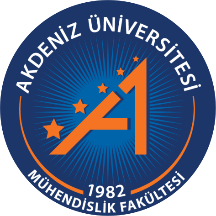 Akdeniz Mühendislik DergisiAkdeniz Journal of Engineering(AKUJE)Akdeniz Mühendislik DergisiAkdeniz Journal of Engineering(AKUJE)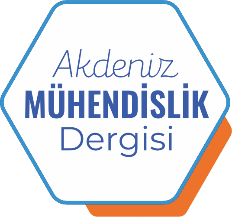 202x, x(x), pp. xx-xxAraştırma MakalesiDOI: xx.xxxxx/xxxxx.12345DOI: xx.xxxxx/xxxxx.12345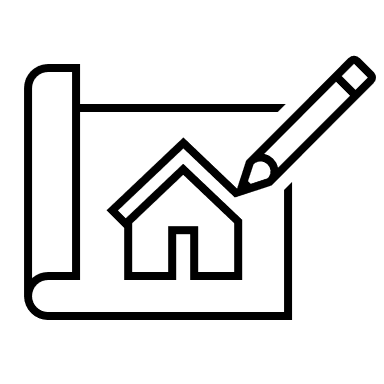 (a)(b)Title 1Title 2Title 31dataX2dataY11 abcabcabc1 abcabcabc1 abcabcabc(1)